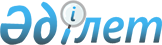 Об утверждении правил безопасной эксплуатации подъемников для лиц с ограниченными возможностями (лиц с инвалидностью)Приказ Министра по чрезвычайным ситуациям Республики Казахстан от 29 сентября 2021 года № 477. Зарегистрирован в Министерстве юстиции Республики Казахстан 30 сентября 2021 года № 24567.
      Сноска. Заголовок - в редакции приказа Министра по чрезвычайным ситуациям РК от 23.08.2022 № 43 (вводится в действие по истечении десяти календарных дней после дня его первого официального опубликования).
      Примечание ИЗПИ!
      Порядок введения настоящего приказа см. п. 4,
      В соответствии с подпунктом 102) пункта 16 Положения о Министерстве по чрезвычайным ситуациям Республики Казахстан, утвержденного постановлением Правительства Республики Казахстан от 23 октября 2020 года № 701, ПРИКАЗЫВАЮ:
      Сноска. Преамбула - в редакции приказа Министра по чрезвычайным ситуациям РК от 14.07.2023 № 382 (вводится в действие по истечении десяти календарных дней после дня его первого официального опубликования).


      1. Утвердить прилагаемые правила безопасной эксплуатации подъемников для лиц с ограниченными возможностями (лиц с инвалидностью).
      Сноска. Пункт 1 - в редакции приказа Министра по чрезвычайным ситуациям РК от 23.08.2022 № 43 (вводится в действие по истечении десяти календарных дней после дня его первого официального опубликования).


      2. Комитету промышленной безопасности Министерства по чрезвычайным ситуациям Республики Казахстан в установленном законодательством порядке обеспечить:
      1) государственную регистрацию настоящего приказа в Министерстве юстиции Республики Казахстан;
      2) размещение настоящего приказа на интернет-ресурсе Министерства по чрезвычайным ситуациям Республики Казахстан;
      3) в течение десяти рабочих дней после государственной регистрации настоящего приказа в Министерстве юстиции Республики Казахстан представление в Юридический департамент Министерства по чрезвычайным ситуациям Республики Казахстан сведений об исполнении мероприятий, предусмотренных подпунктами 1) и 2) настоящего пункта.
      3. Контроль за исполнением настоящего приказа возложить на курирующего вице-министра по чрезвычайным ситуациям Республики Казахстан.
      4. Настоящий приказ вводится в действие по истечении шестидесяти календарных дней после дня его первого официального опубликования.
      "СОГЛАСОВАН"Министерство индустрии иинфраструктурного развитияРеспублики Казахстан
      "СОГЛАСОВАН"Министерство национальной экономикиРеспублики Казахстан Правила безопасной эксплуатации подъемников для лиц с ограниченными возможностями (лиц с инвалидностью)
      Сноска. Заголовок - в редакции приказа Министра по чрезвычайным ситуациям РК от 23.08.2022 № 43 (вводится в действие по истечении десяти календарных дней после дня его первого официального опубликования). Глава 1. Общие положения
      1. Настоящие Правила безопасной эксплуатации подъемников для лиц с ограниченными возможностями (лиц с инвалидностью) (далее – Правила) разработаны в соответствии с подпунктом 102) пункта 16 Положения о Министерстве по чрезвычайным ситуациям Республики Казахстан, утвержденного постановлением Правительства Республики Казахстан от 23 октября 2020 года № 701 и определяют порядок безопасной эксплуатации подъемников для лиц с ограниченными возможностями (лиц с инвалидностью) (далее – подъемных платформ).
      Сноска. Пункт 1 - в редакции приказа Министра по чрезвычайным ситуациям РК от 14.07.2023 № 382 (вводится в действие по истечении десяти календарных дней после дня его первого официального опубликования).


      2. Основные понятия, используемые в настоящих Правилах, применяются в соответствии с законодательством Республики Казахстан в области промышленной безопасности.
      3. Монтаж, техническое обслуживание, техническое диагностирование, техническое освидетельствование и ремонт подъемных платформ выполняется организациями, аттестованными на право проведения монтажа, технического обслуживания, технического диагностирования, технического освидетельствования и ремонта подъемников для лиц с ограниченными возможностями (лиц с инвалидностью) в соответствии со статьей 72 Закона Республики Казахстан "О гражданской защите" (далее – Закон).
      Сноска. Пункт 3 - в редакции приказа Министра по чрезвычайным ситуациям РК от 14.07.2023 № 382 (вводится в действие по истечении десяти календарных дней после дня его первого официального опубликования).


      4. Установка подъемных платформ выполняется по проектной (конструкторской) документации с учетом требований настоящих Правил, национальных и (или) межгосударственных стандартов и государственных нормативов в сфере архитектурной, градостроительной и строительной деятельности для монтажа металлоконструкций и подъемно-транспортного оборудования.
      5. Внесение изменений в конструкцию подъемных платформ осуществляется только после согласования этих изменений с организацией-изготовителем или проектной организацией и владельцем подъемной платформы.
      6. Отступления от требований проектной (конструкторской) документации, необходимость в которых возникает в процессе монтажа, ремонта, модернизации, реконструкции и эксплуатации подъемной платформы, подлежат согласованию с владельцем подъемной платформы, а также организацией-изготовителем подъемной платформы или организацией-разработчиком данной документации.
      7. Подъемные платформы проектируются и устанавливаются в соответствии с национальными и (или) межгосударственными стандартами с учетом обеспечения возможности технического обслуживания и ремонта всех их узлов и деталей.
      8. Каждая подъемная платформа снабжается эксплуатационной документацией:
      паспортом по форме согласно приложению 1 к настоящим Правилам;
      техническим описанием конструкции;
      руководством по монтажу, техническому обслуживанию и эксплуатации;
      руководством по эксплуатации для владельца и пользователя. Глава 2. Эксплуатация подъемных платформ
      9. Организация, выполнившая монтаж или реконструкцию подъемной платформы, проводит ее осмотр, проверку и испытания на соответствие подъемной платформы и ее установки требованиям настоящих Правил и проектной (конструкторской) документации, которые включают:
      1) общий визуальный осмотр с проверкой соответствия подъемной платформы комплекту документации по пункту 8 настоящих Правил;
      2) проверку размеров и правильности установки подъемной платформы, включая размеры, связанные с ее установкой;
      3) осмотр тяговых органов, направляющих, платформы, ограничителей хода и скорости, ловителей, состояния ограждений и дверей, электрооборудования;
      4) измерение регламентированных расстояний (зазоров) в конструкциях шахты, платформы, посадочной площадки, дверей и ограждений;
      5) функциональные испытания для проверки действия системы управления, электрических устройств безопасности и номинальной скорости платформы.
      10. По окончании устранения неисправностей, выявленных в ходе осмотра, проверок и испытаний, составляется акт технической готовности, образец которого приведен в приложении 2 к настоящим Правилам.
      11. До начала применения подъемной платформы владелец:
      1) обеспечивает выполнение требований, установленных пунктом 34 настоящих Правил;
      2) проверяет наличие и комплектность:
      документации, предусмотренной пунктом 8 настоящих Правил;
      протокола осмотра и проверки элементов заземления (зануления) оборудования;
      протокола проверки сопротивления изоляции силового электрооборудования, цепей управления и сигнализации, силовой и осветительной электропроводки;
      акта освидетельствования скрытых работ;
      акта технической готовности;
      3) организует работу комиссии по решению вопроса о возможности ввода подъемной платформы в эксплуатацию в составе:
      председатель комиссии – представитель собственника (владельца);
      члены комиссии:
      представитель эксплуатирующей организации;
      представитель территориального подразделения уполномоченного органа в области промышленной безопасности или местного исполнительного органа, осуществляющего государственный надзор в области промышленной безопасности, в случае если подъемная платформа установлена на объекте социальной инфраструктуры;
      По согласованию в состав комиссии включаются представители:
      организаций, проводивших монтаж подъемной платформы, пусконаладочные и строительно-монтажные работы;
      организации-изготовителя и (или) организации-поставщика оборудования.
      12. Комиссия, сформированная в соответствии с подпунктом 3) пункта 11 настоящих Правил, проверяет наличие документации, указанной в подпункте 2) пункта 11 настоящих Правил, проводит осмотр и проверку в объеме, предусмотренном пунктом 21 настоящих Правил.
      13. По результатам работы комиссии составляется акт о возможности ввода в эксплуатацию подъемной платформы, образец которого приведен в приложении 3 к настоящим Правилам.
      14. В паспорт подъемной платформы лицом, ответственным за исправное состояние и безопасную эксплуатацию подъемной платформы вносится запись о вводе в эксплуатацию подъемной платформы с указанием даты ввода его в эксплуатацию.
      15. После ввода подъемной платформы в эксплуатацию эксплуатирующая организация осуществляет постановку на учет подъемной платформы согласно Правилам постановки на учет и снятия с учета опасных производственных объектов и опасных технических устройств, утверждаемых в соответствии с подпунктом 14-3) статьи 12-2 Закона.
      16. Эксплуатация подъемной платформы осуществляется в соответствии с настоящими Правилами и эксплуатационной документацией.
      17. Производственный контроль за безопасной эксплуатацией подъемной платформы организовывается и осуществляется согласно Инструкции по организации и осуществлению производственного контроля на опасном производственном объекте, утвержденной приказ Министра по чрезвычайным ситуациям Республики Казахстан от 24 июня 2021 года № 315 (зарегистрирован в Реестре государственной регистрации нормативных правовых актов за № 23276).
      18. Организация, эксплуатирующая подъемную платформу, обеспечивает содержание ее в работоспособном состоянии и безопасные условия работы путем организации обслуживания, технического освидетельствования и ремонта.
      Техническое освидетельствование проводится владельцем подъемной платформы при наличии аттестата в области промышленной безопасности на право проведения технического освидетельствования подъемников для лиц с ограниченными возможностями (лиц с инвалидностью), предусмотренного статьей 72 Закона.
      Допускается проведение технического освидетельствования подъемной платформы на основании договора организациями, аттестованными на право проведения технического освидетельствования подъемников для лиц с ограниченными возможностями (лиц с инвалидностью) в соответствии со статьей 72 Закона.
      Методы контроля и диагностики, применяемые в процессе эксплуатации подъемной платформы, или ее технического освидетельствования указываются в руководстве по эксплуатации подъемной платформы.
      Сноска. Пункт 18 - в редакции приказа Министра по чрезвычайным ситуациям РК от 23.08.2022 № 43 (вводится в действие по истечении десяти календарных дней после дня его первого официального опубликования).


      19. Подъемные платформы в процессе эксплуатации не реже одного раза в 12 месяцев, а также после изготовления (монтажа), реконструкции (модернизации) и капитального ремонта подвергаются техническому освидетельствованию.
      20. При техническом освидетельствовании проводятся:
      проверка эксплуатационной документации;
      проверка технического состояния оборудования путем осмотра и измерений;
      статические и динамические испытания.
      21. При осмотре подъемной платформы проверяется состояние оборудования и его креплений, канатов, цепей, электропроводки, ограждения шахты и привода, а также соответствие установки подъемной платформы установочному чертежу.
      22. При проверке подъемной платформы с незагруженным грузонесущим устройством контролируется работа:
      лебедки;
      дверей платформы и шахты, ремней безопасности, шлагбаумов, чувствительных кромок (площадок) безопасности, устройств безопасности, за исключением проверяемых при динамическом испытании платформы;
      системы управления;
      сигнализации и освещения;
      гидропривода (течь и давление рабочей жидкости) у подъемной платформы с гидравлическим приводом.
      23. У подъемной платформы с гидравлическим приводом герметичность гидросистемы и срабатывание предохранительного клапана проверяется статическим испытанием. При статическом испытании на грузонесущем устройстве размещается равномерно распределенный груз, масса которого превышает номинальную грузоподъемность подъемной платформы на 25 %.
      24. При динамическом испытании подъемной платформы проверяется в действии ее механизмы, испытываются буферы (упоры), ловители, тормоз и ограничитель скорости, а также проверяется точность остановки платформы.
      Испытание, за исключением проверки точности остановки платформы, проводят при нахождении на платформе равномерно распределенного по полу груза, масса которого превышает грузоподъемность подъемной платформы на 10 %.
      Проверка точности остановки платформы проводится при движении в каждом из направлений пустой платформы и платформы с грузом, масса которого равна грузоподъемности подъемной платформы.
      На крайних посадочных (погрузочных) площадках проверка точности остановки проводится при движении подъемной платформы в направлении этих площадок. Точность остановки проверяется после автоматической остановки платформы.
      25. Испытание буферов (упоров) проводится при рабочей скорости движения подъемной платформы.
      Результаты испытания буфера (упора) считаются неудовлетворительными в случае обнаружения на них остаточных деформаций или поломок.
      26. Испытание тормозной системы выполняется отключением питания электродвигателя и тормоза при движущейся вниз с номинальной скоростью подъемной платформе, в которой размещен груз массой, на 25 % превышающей номинальную грузоподъемность подъемной платформы.
      27. Испытываемые ловители останавливают и удерживают на направляющих движущееся вниз грузонесущее устройство (противовес) с грузом, масса которого соответствует грузоподъемности подъемной платформы.
      28. Ловители, приводимые в действие от ограничителя скорости, испытываются без обрыва и с имитацией обрыва тяговых элементов.
      29. Ловители, приводимые в действие устройством, срабатывающим от обрыва или слабины всех тяговых элементов, испытываются от действия этого устройства.
      30. Ловители, приводимые в действие от ограничителя скорости и от устройства, срабатывающего от обрыва или слабины всех тяговых элементов, испытываются независимо от каждого из приводных устройств.
      31. Ограничитель скорости испытываются на срабатывание при частоте вращения, соответствующей скорости движения платформы, указанной в эксплуатационной документации, а также на его способность приводить в действие ловители при нахождении каната ограничителя скорости на рабочем шкиве.
      32. На основании результатов технического освидетельствования эксплуатирующая организация принимает решение о возможности дальнейшей эксплуатации подъемной платформы или о проведении ремонтных или восстановительных работ и утверждает его своим распоряжением (приказом).
      33. Запись о результатах технического освидетельствования производится в паспорте подъемной платформы с указанием даты следующего освидетельствования лицом, ответственным за исправное состояние и безопасную эксплуатацию подъемной платформы.
      34. Организацией, эксплуатирующей подъемную платформу:
      назначаются лица, ответственные за осуществление производственного контроля за соблюдением требований промышленной безопасности при эксплуатации подъемной платформы;
      назначаются лица, ответственные за содержание подъемной платформы в исправном состоянии и за их безопасную эксплуатацию;
      назначается персонал для обслуживания и ремонта;
      обеспечивается порядок хранения и учета выдачи ключей от помещений и шкафов, в которых размещено оборудование подъемных платформ;
      обеспечивает лиц, ответственных за осуществление производственного контроля за соблюдением требований промышленной безопасности при эксплуатации подъемных платформ, за исправное состояние и безопасную эксплуатацию подъемных платформ, нормативными правовыми актами, устанавливающими требования промышленной безопасности, а персонал – технологическими регламентами;
      обеспечивается выполнение лицами, ответственными за осуществление производственного контроля за соблюдением требований промышленной безопасности при эксплуатации подъемных платформ, за исправное состояние и безопасную эксплуатацию подъемных платформ, требований настоящих Правил, а персоналом – технологических регламентов.
      Сноска. Пункт 34 - в редакции приказа Министра по чрезвычайным ситуациям РК от 27.01.2023 № 43 (вводится в действие по истечении шестидесяти календарных дней после дня его первого официального опубликования).


      35. Подготовка и переподготовка в области промышленной безопасности лиц, ответственных за осуществление производственного контроля за соблюдением требований промышленной безопасности, за исправное состояние и безопасную эксплуатацию подъемных платформ, персонала проводится в соответствии с Правилами подготовки, переподготовки и проверки знаний специалистов, работников в области промышленной безопасности, утвержденными приказ Министра по чрезвычайным ситуациям Республики Казахстан от 9 июля 2021 года № 332 (зарегистрирован в Реестре государственной регистрации нормативных правовых актов за № 23461) (далее – Правила подготовки).
      36. Техническое обслуживание и ремонт подъемных платформ проводится электромехаником и оператором в соответствии с руководством по эксплуатации или с руководством по техническому обслуживанию подъемных платформ.
      Допускается проведение технического обслуживания и ремонта подъемных платформ на основании договора организациями, аттестованными на право проведения технического обслуживания и ремонта подъемников для лиц с ограниченными возможностями (лиц с инвалидностью)в соответствии со статьей 72 Закона.
      Сноска. Пункт 36 - в редакции приказа Министра по чрезвычайным ситуациям РК от 23.08.2022 № 43 (вводится в действие по истечении десяти календарных дней после дня его первого официального опубликования).


      37. Перечень неисправностей подъемных платформ, а также других причин, при которых эксплуатация подъемных платформ запрещается, указываются в руководстве по эксплуатации или в руководстве по техническому обслуживанию, а также в технологическом регламенте для электромеханика и оператора.
      38. Эксплуатация подъемных платформ не допускается при:
      несоответствии конструкции подъемных платформ, ее элементов, составных частей и помещений требованиям настоящих Правил;
      наличии неисправностей, влияющих на безопасную эксплуатацию подъемных платформ, которые не могут быть устранены в процессе осмотра, проверки или технического освидетельствования;
      истечении назначенного срока эксплуатации;
      истекшем сроке технического освидетельствования;
      невыполнении технического обслуживания;
      неисправности устройств безопасности;
      наличии трещин в металлоконструкции и элементах оборудования;
      отсутствии персонала, прошедшего проверку знаний согласно Правил подготовки, для осмотра и технического обслуживания подъемных платформ.
      39. Ввод подъемной платформы в эксплуатацию после капитального ремонта, а также по окончании срока работы, установленного предыдущим техническим освидетельствованием, осуществляется после осмотра и проверки в объеме технического освидетельствования.
      40. Техническое обслуживание включает в себя осмотр, смазку, замер износа, очистку, регулировку и замену узлов и деталей по результатам осмотра и замеров.
      41. Техническое обслуживание проводится в сроки, устанавливаемые в руководстве по эксплуатации или в руководстве по техническому обслуживанию подъемной платформы.
      42. Подъемные платформы, отработавшие нормативный срок службы, подвергаются обследованию технического состояния с целью определения возможности их дальнейшей эксплуатации организациями, аттестованными на право проведения экспертизы в области промышленной безопасности в соответствии со статьей 72 Закона.
      Сноска. Правый верхний угол - в редакции приказа Министра по чрезвычайным ситуациям РК от 23.08.2022 № 43 (вводится в действие по истечении десяти календарных дней после дня его первого официального опубликования). Паспорт подъемника с вертикальным (наклонным) перемещением Перечень документов, входящих в состав паспорта подъемника 1. Общие сведения 2. Основные технические характеристики 2.1. Общие сведения 2.2. Лебедка 2.2.1. Редуктор 2.2.2. Тормоз 2.3. Электродвигатели 2.4. Гидропривод 2.4.1. Гидроцилиндр 2.4.2. Гидроагрегат 2.4.3. Трубопроводы 2.5. Двери шахты 2.6. Платформа 2.7. Противовес
      Примечание:Количество грузов указано в документации, поставляемой вместе с подъемником. 2.8. Канаты 2.9. Цепи
      Примечание:Таблица заполняется по протоколу приемо-сдаточных испытаний предприятия изготовителя цепей.Коэффициент запаса прочности заполняется для тяговых цепей и цепей ограничителя скорости. 2.10. Устройства безопасности
2.10.1. Механические устройства 2.10.2. Выключатели безопасности
      Примечание:Указывается "Есть" или "Нет". 2.10.3. Концевые выключатели
      3. Нагрузки при проведении полного технического освидетельствования 4. Свидетельство о приемке
      Подъемник__________________________________________________________________________(наименование, тип, шифр) изготовлен в соответствии с нормативными документами____________________________________________________________________________________________________________________________________________________и признан годным для работы с указанными в паспорте характеристиками.Дата выпуска ________________Лица, ответственные за приемку ______________________________________________ (подпись, дата) М.П. (при наличии) 5. Гарантийные обязательства
5.1. Гарантийные обязательства организации-изготовителя
      __________________________________________________________________________(наименование организации-изготовителя) гарантирует соответствие подъемникатребованиям конструкторской документации при соблюдении условийтранспортирования, хранения, монтажа и эксплуатации.Гарантийный срок работы подъемника __ со дня ввода в эксплуатацию. (лет, месяцев)Главный инженер организации-изготовителя ___________________________________ М.П. (при наличии) (дата)5.2. Гарантийные обязательства организации, выполнившей монтаж (реконструкцию)подъемника ____________________________________________________ гарантирует (наименование организации, смонтировавшей подъемник)соответствие монтажа подъемника требованиям технической документациина монтаж и исправную работу подъемника в части, относящейся к его монтажу,при соблюдении владельцем условий эксплуатации.Гарантийный срок работы подъемника ________________________________________со дня подписания (лет, месяцев) акта технической готовности и приемки подъемникав эксплуатацию.Уполномоченный представитель организации,выполнившей монтаж (реконструкцию) подъемника_____________________________________________М.П. (при наличии) (дата) 6. Сведения о местонахождении подъемника
      (две страницы) 7. Лицо, ответственное за исправное состояние и безопасную эксплуатацию подъемника
      (две страницы) 8. Сведения о ремонте и модернизации подъемника
      Примечание:Документы, подтверждающие качество вновь установленных элементов конструкции подъемника, хранятся вместе с паспортом подъемника.(не менее двадцати страниц) 9. Запись результатов технического освидетельствования 10. Постановка на учет (регистрация)
      Подъемнику присвоен № _________ в ___________________________________________________________________________________________________________________(наименование органа)В паспорте пронумеровано ______ страниц и прошнуровано всего ______ листов,в том числе чертежей ______ на листах__________________________________________________________________________ (должность) (подпись) (расшифровка подписи)"__" _________ 20__ г.М.П. (при наличии)Примечания:Типовой паспорт является образцом, на основании которого предприятие-изготовитель разрабатывает паспорт применительно к типу выпускаемого подъемника, включив в него из перечня сведений, содержащихся в настоящем образце, сведения относительно данного типа подъемника.
      В необходимых случаях предприятие-изготовитель вносит в паспорт дополнительные сведения, характеризующие специфику изготовленного подъемника.
      К паспорту прикладываются сертификаты (при их наличии), подтверждающие безопасность подъемника, использованных при изготовлении материалов и узлов.
      Сноска. Правый верхний угол - в редакции приказа Министра по чрезвычайным ситуациям РК от 23.08.2022 № 43 (вводится в действие по истечении десяти календарных дней после дня его первого официального опубликования). Акт технической готовности
      Город ______________ "__" _____________ 20__ г.Мы, нижеподписавшиеся, представитель организации, выполнившей монтаж(реконструкцию) подъемника__________________________________________________________________________(наименование организации, должность, фамилия, имя, отчество (при наличии)разрешение на монтаж от ___________________________________ № _____________ (число, месяц, год)выдано ___________________________________________________________________,(кем) и представитель организации, выполнившей пусконаладочные работы__________________________________________________________________________(наименование организации, должность, фамилия, имя, отчество (при наличии)составили настоящий акт о том, что завершены монтаж и пусконаладочные работы,проведены осмотр, проверка и испытание подъемника__________________________________ заводской номер ________________________(тип) и его составных частей_________________________________________________________________________(наименование и обозначение составных частей)___________________________________________________________________________________________________________________________________________________________________________________________________________________________в объеме технической документации организации-изготовителя.Подъемник установлен по адресу: ____________________________________________________________________________________________________________________Подъемник и его составные части прошли осмотр и проверку, выдержали испытания,находятся в исправном состоянии и готовы к использованию по назначению.Представитель организации, выполнившей монтаж (реконструкцию) подъемника_______________ _________________________(подпись) (расшифровка подписи)Представитель организации,выполнившей пусконаладочные работы__________ ______________________________(подпись) (расшифровка подписи) Акт о возможности ввода в эксплуатацию подъемника
      Сноска. Приложение 3 - в редакции приказа Министра по чрезвычайным ситуациям РК от 23.08.2022 № 43 (вводится в действие по истечении десяти календарных дней после дня его первого официального опубликования).
      Город________________ "__" _____________ 20__ г.
      Мы, нижеподписавшиеся, члены комиссии: уполномоченный представительвладельца подъемника-председатель комиссии___________________________________________________________________(наименование организации, должность, фамилия, имя, отчество (приналичии)уполномоченный представитель эксплуатирующей организации___________________________________________________________________(наименование организации, должность, фамилия, имя, отчество (приналичии)уполномоченный представитель пусконаладочной организации___________________________________________________________________(наименование организации, должность, фамилия, имя, отчество (приналичии)уполномоченный представитель организации, выполнившей монтаж(реконструкцию) подъемника___________________________________________________________________(наименование организации, должность, фамилия, имя, отчество (приналичии)уполномоченный представитель строительно-монтажной организации___________________________________________________________________(наименование организации, должность, фамилия, имя, отчество (при наличии)___________________________________________________________________уполномоченный представитель организации-изготовителя подъемника___________________________________________________________________(наименование организации, должность, фамилия, имя, отчество (при наличии)представитель государственного органа, осуществляющего надзор в областипромышленной безопасности___________________________________________________________________(наименование организации, должность, фамилия, имя, отчество (при наличии)составили настоящий акт о том, что рассмотрена представленная документация,проведены осмотр и проверка подъемника и его составных частей в объеме,предусмотренном технической документацией организации-изготовителя и Правилбезопасной эксплуатации подъемников для лиц с ограниченными возможностями(лиц с инвалидностью), утвержденных в соответствии с подпунктом 14-7) статьи 12-2Закона Республики Казахстан "О гражданской защите" (далее – Правил). Подъемникустановлен по адресу:______________________________________________________________________________________________________________________________________Осмотром и проверкой установлено: строительные, монтажные и наладочные работывыполнены в соответствии с_________________________________________________________________(обозначение технического условия) рабочей технической документацией,установочными чертежами и Правилами; подъемник соответствует паспортнымданным и требованиям, указанным в Правилах; подъемник находится в исправномсостоянии, допускающем его безопасное использование по назначению; организацияэксплуатации соответствует требованиям Правил. Подъемник принят владельцем.
      Подписи членов комиссии.
					© 2012. РГП на ПХВ «Институт законодательства и правовой информации Республики Казахстан» Министерства юстиции Республики Казахстан
				
      Министр по чрезвычайным ситуациямРеспублики Казахстан 

Ю. Ильин
Утверждены
приказом Министра
по чрезвычайным ситуациям
Республики Казахстан
от 29 сентября 2021 года № 477Приложение 1
к Правилам безопасной
эксплуатации подъемников
для лиц с ограниченными
возможностями
(лиц с инвалидностью)Форма
При передаче подъемника другому владельцу вместе с подъемной платформой передается настоящий паспорт.
При передаче подъемника другому владельцу вместе с подъемной платформой передается настоящий паспорт.
Наименование изготовителя (поставщика), адрес
Наименование документа
Обозначение документа
Количество листов
Установочный чертеж
Принципиальная электрическая схема с перечнем элементов схемы
Принципиальная гидравлическая схема с перечнем элементов схемы
Другие документы в соответствии с требованиями нормативно-технической документации
Предприятие-изготовитель
Тип и модель подъемной платформы
Заводской номер
Дата изготовления
Привод (электрический, гидравлический)
Исполнение (национальный и (или межгосударственный стандарт)
Окружающая среда, в которой может эксплуатироваться подъемная платформа (температура, относительная влажность, попадание атмосферных осадков)
Основные нормативно-технические документы, в соответствии с которыми изготовлена платформа подъемная (их обозначение и наименование)
Грузоподъемность, кг
Грузоподъемность, кг
Грузоподъемность, кг
Номинальная скорость движения подъемника, м/с
Номинальная скорость движения подъемника, м/с
Номинальная скорость движения подъемника, м/с
Число одновременно перевозимых пользователей (включая сопровождающего)
Число одновременно перевозимых пользователей (включая сопровождающего)
Число одновременно перевозимых пользователей (включая сопровождающего)
Возможность транспортирования пользователя в кресле-коляске
Возможность транспортирования пользователя в кресле-коляске
Возможность транспортирования пользователя в кресле-коляске
Вид управления
Вид управления
Вид управления
Число остановок
Число остановок
Число остановок
Угол наклона к горизонтали (вертикали)
Угол наклона к горизонтали (вертикали)
Угол наклона к горизонтали (вертикали)
Высота подъема, м
Высота подъема, м
Высота подъема, м
Длина пути грузонесущего устройства (для подъемников с наклонным перемещением)
Длина пути грузонесущего устройства (для подъемников с наклонным перемещением)
Длина пути грузонесущего устройства (для подъемников с наклонным перемещением)
Род тока
Напряжение, В; Допустимое отклонение от номинального, % (±)
Частота, Гц
На вводном устройстве при неработающей платформе подъемной
Силовая цепь
в нормальном режиме
Силовая цепь
при пуске двигателя
Цепь управления
Цепь освещения для: платформы шахты ремонтных работ
Цепь сигнализации
Тип (редукторная, без редуктора, с канатоведущим шкивом, барабанная, со звездочкой и т.д.)
Заводской номер
Год изготовления
Номинальный крутящий момент на выходном валу, Нм
Диаметр канатоведущего шкива, барабана, звездочки, мм
Масса, кг
Тип
Заводской номер
Год изготовления
Передаточное число
Межосевое расстояние передачи, мм
Масса, кг
Тип (колодочный, дисковый, конусообразный)
Тип (колодочный, дисковый, конусообразный)
Диаметр тормозного шкива, мм
Диаметр тормозного шкива, мм
Привод тормоза
Тип
Привод тормоза
Усилие, кН (кгс)
Привод тормоза
Ход исполнительного органа, мм
Назначение
Тип
Род тока
Напряжение, В
Номинальный ток, А
Частота, Гц
Мощность, кВт
Допустимый перегрев обмоток двигателя °С (класс изоляции)
Частота вращения, об/мин
ПВ (%)
Число включений в час
Исполнение (нормальное, влагозащищенное, пыле-водо-защищенное, морское) с указанием степени защиты
Масса, кг
Тип
Тип
Количество
Заводской номер
Год изготовления
Диаметр плунжера поршня штока, мм
Ход, мм
Рабочее давление, МПа наименьшее наибольшее испытательное давление, МПа
Скорость, м/с при подъеме, не менее при опускании, не более
Масса, кг
Тип
Заводской номер
Год изготовления
Поток рабочей жидкости наибольший, дм/мин
Рабочая жидкость
Объем заправки, дм3
Давление настройки предохранительного клапана, МПа
Испытательное давление, МПа
Масса, кг
Рукава высокого давления (тип)
Конструкция (распашные, раздвижные, комбинированные, одно-, двух- или многостворчатые)
Размер дверного проема (ширина высота), мм
Способ открывания или закрывания (ручной, полуавтоматический, автоматический)
Привод (электрический, гидравлический, пневматический, пружинный)
Способ отпирания двери шахты при остановке платформы на уровне посадочной (погрузочной) площадки (отводка неподвижная, подвижная)
Способ открывания двери шахты при отсутствии платформы на уровне посадочной (погрузочной) площадки
Внутренние размеры, мм
ширина
глубина
высота
Конструкция дверей (распашные, раздвижные, одно, двух- или многостворчатые)
Способ открывания или закрывания дверей (ручной, полуавтоматический, автоматический)
Привод дверей (электрический, гидравлический пневматический, пружинный)
Вид платформы (проходная, непроходная)
Масса, кг
Ремень безопасности (есть/нет)
Шлагбаум (есть/нет)
Масса, кг (в собранном виде)
Платформы
Противовеса
Ограничителя скорости
Уравновешивающие
1
2
3
4
5
Тип
Конструкция
Условное обозначение по стандарту
Диаметр, мм
Число канатов
Длина одного каната, включая длину, необходимую для крепления, м
Разрывное усилие каната в целом, Н (кгс)
Коэффициент запаса прочности
Таблица заполняется по сертификатам предприятия-изготовителя канатов. Заполняется для тяговых канатов и канатов ограничителя скорости.
Таблица заполняется по сертификатам предприятия-изготовителя канатов. Заполняется для тяговых канатов и канатов ограничителя скорости.
Таблица заполняется по сертификатам предприятия-изготовителя канатов. Заполняется для тяговых канатов и канатов ограничителя скорости.
Таблица заполняется по сертификатам предприятия-изготовителя канатов. Заполняется для тяговых канатов и канатов ограничителя скорости.
Таблица заполняется по сертификатам предприятия-изготовителя канатов. Заполняется для тяговых канатов и канатов ограничителя скорости.
Платформы
Противовеса
Ограничителя скорости
Уравновешивающие
Тип
Условное обозначение по стандарту
Шаг цепи, мм
Число цепей
Длина одной цепи, м
Разрушающая нагрузка цепи, Н (кгс)
Коэффициент запаса прочности
Платформы
Противовеса
Ловители
Тип (резкого, комбинированные)
Ловители
Приводятся в действие (от ограничителя скорости, от устройства, срабатывающего от слабины всех тяговых канатов)
Ловители
Условия испытания ловителей (скорость движения платформы, противовеса, загрузка платформы)
Ловители
Допустимый путь торможения ловителей, мм максимальный минимальный
Ограничитель скорости
Тип (центробежный, маятниковый)
Ограничитель скорости
Скорость движения платформы (противовеса), при которой срабатывает ограничитель скорости, м/с максимальная минимальная
Ограничитель скорости
Усилие на канате ограничителя скорости от натяжного устройства, кН (кгс)
Буфер
Тип
Буфер
Число
Закрытия двери шахты
Автоматического замка двери шахты
Неавтоматического замка двери шахты
Проема обслуживания шахты
Закрытия двери приямка
Ограничителя скорости
Ловителей
Слабины тяговых канатов (цепей)
Натяжного устройства каната ограничителя скорости
Датчика давления (гидравлической платформы подъемной)
Другие выключатели безопасности, примененные в платформе подъемной
Разрываемая цепь (силовая, управления)
Способ приведения в действие
Наименование
Величина нагрузки
Наименование предприятия (организации)-владельца подъемника
Место установки подъемника (город, улица, дом, корпус, подъезд)
Дата установки подъемника
Дата и № приказа (распоряжения) о назначении и закреплении
Должность, фамилия, имя, отчество
Подпись ответственного лица
Дата
Сведения о ремонте и реконструкции
Подпись ответственного лица
Дата освидетельствования
Результаты освидетельствования
Срок следующего освидетельствованияПриложение 2
к Правилам безопасной
эксплуатации подъемников
для лиц с ограниченными
возможностями
(лиц с инвалидностью)ФормаПриложение 3
к Правилам безопасной
эксплуатации подъемников
для лиц с ограниченными
возможностями
(лиц с инвалидностью)Форма